Notes:(1)		TSAG Rapporteur Group, TSAG Working Party, or TSAG Plenary(2)		I: information; A: action; C: comment*		LS/TD from the previous study periodLS/i		Incoming Liaison StatementLS/i/r	Incoming Reply Liaison StatementLS/o	Outgoing Liaison StatementLS/o/r	Outgoing reply Liaison StatementSee also: Liaison Statements - Incoming - Outgoing__________________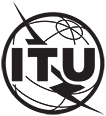 INTERNATIONAL TELECOMMUNICATION UNIONTELECOMMUNICATION
STANDARDIZATION SECTORSTUDY PERIOD 2022-2024INTERNATIONAL TELECOMMUNICATION UNIONTELECOMMUNICATION
STANDARDIZATION SECTORSTUDY PERIOD 2022-2024INTERNATIONAL TELECOMMUNICATION UNIONTELECOMMUNICATION
STANDARDIZATION SECTORSTUDY PERIOD 2022-2024TSAG-TD228R2TSAG-TD228R2INTERNATIONAL TELECOMMUNICATION UNIONTELECOMMUNICATION
STANDARDIZATION SECTORSTUDY PERIOD 2022-2024INTERNATIONAL TELECOMMUNICATION UNIONTELECOMMUNICATION
STANDARDIZATION SECTORSTUDY PERIOD 2022-2024INTERNATIONAL TELECOMMUNICATION UNIONTELECOMMUNICATION
STANDARDIZATION SECTORSTUDY PERIOD 2022-2024TSAGTSAGINTERNATIONAL TELECOMMUNICATION UNIONTELECOMMUNICATION
STANDARDIZATION SECTORSTUDY PERIOD 2022-2024INTERNATIONAL TELECOMMUNICATION UNIONTELECOMMUNICATION
STANDARDIZATION SECTORSTUDY PERIOD 2022-2024INTERNATIONAL TELECOMMUNICATION UNIONTELECOMMUNICATION
STANDARDIZATION SECTORSTUDY PERIOD 2022-2024Original: EnglishOriginal: EnglishQuestion(s):Question(s):Question(s):N/AGeneva, 30 May-2 June 2023Geneva, 30 May-2 June 2023TDTDTDTDTDTDSource:Source:Source:TSBTSBTSBTitle:Title:Title:List of incoming and outgoing liaison statements (30 May-2 June 2023)List of incoming and outgoing liaison statements (30 May-2 June 2023)List of incoming and outgoing liaison statements (30 May-2 June 2023)Contact:Contact:Martin Euchner
TSBMartin Euchner
TSBMartin Euchner
TSBTel:	+41 22 730 5866
Fax:	+41 22 730 5853
E-mail: martin.euchner@itu.intAbstract:This TD summarizes the 26 incoming liaison statements received by TSAG since 17 December 2022, vis-à-vis the nine outgoing liaison statements agreed by the May/June 2023 TSAG meeting and sent until 5 June 2023, and the 11 liaison statements sent from the December 2022 TSAG meeting.Incoming liaisonsIncoming liaisonsIncoming liaisonsIncoming liaisonsOutgoing liaisonsOutgoing liaisonsOutgoing liaisonsOutgoing liaisonsTD No.SourceFor
I, C
or
A(2)TitleRG/‌WP/‌PLEN(1)ToFor
I
or
A(2)Title or subjectTSAG LS No. (TD No.)TD198ITU-T FG-MVILS/i on Progress report of the Focus Group on metaverse (FG-MV) to TSAG (updates from December 2022 to May 2023) [from FG-MV]PLENTD199ITU-T SG2ILS/i on ITU-T SG2 lead study group activities (June 2022 to March 2023) [from ITU-T SG2]RG-WPRTD206ITU-T SG17ILS/i on SG17 Lead Study Reports [from ITU-T SG17]RG-WPR, RG-WTSATD207ITU-T SG20ILS/i on ITU-T SG20 Lead Study Group Report [from ITU-T SG20]RG-WPRTD226ITU-T SG15A
31 October 2023LS/i on the new version of the Access Network Transport (ANT) Standards Overview and Work Plan [from ITU-T SG15]RG-WPRTD236ITU-T SG20ALS/i on new work item proposal ITU-T Y.IoT-MVS "Requirements and functional architecture of IoT based metaverse service" [from ITU-T SG20]PLENTD237ITU-T SG20ILS/r on work related to unmanned aircraft systems (UAS) (reply to TSAG-LS6) [from ITU-T SG20]RG-WPRTD238ITU-T SG20ILS/r on a progress report on the analysis of ITU-T study group restructuring (reply to TSAG-LS5) [from ITU-T SG20]RG-WPRTD239ITU-T SG17ILS/i on new work item: work item TP.inno-2.0: "Description of the incubation mechanism and ways to improve it" [from ITU-T SG17]RG-WMTD240ITU-T SG3ILS/i on new ITU-T Focus Group on costing models for affordable data services (FG-CostingData) [from ITU-T SG3]PLENITU-T FG-CostingData, ITU-T SG3ALS/r on new ITU-T Focus Group on costing models for affordable data services (FG-CostingData) [to ITU-T FG-CostingData, ITU-T SG3]LS13
(TD288)TD241FG-MVILS/i on requesting collaboration on metaverse standardization work [from FG-MV]PLENTD242ITU-T SG13ILS/i on Revision of the mapping tables of intersector mutual interest [from ITU-T SG13]PLENTD243ITU-T SG2ALS/i on SCV activity in SG2 [from ITU-T SG2]PLEN, RG-WMTD244ITU-T SG2ILS/i on Telecommunication Management and OAM Project Plan [from ITU-T SG2]RG-WPRTD246ITU-T SG13ILS/i on revision of JCA-IMT2020 terms of reference [from ITU-T SG13]PLENTD247ITU-T SG13ILS/i about continuation of the FG-AN operation [from ITU-T SG13]PLENTD252ITU-T SG15A
31 October 2023LS/i on the new version of the Home Network Transport (HNT) Standards Overview and Work Plan [from ITU-T SG15]RG-WPRTD253ITU-T SG15A
6 November 2023LS/i on OTNT Standardization Work Plan Issue 32 [from ITU-T SG15]RG-WPRTD259Radiocommunication Advisory Group (RAG)ALS/r on Work related to Unmanned Aircraft Systems (UAS) and other Radiocommunication Systems [from RAG]WP2, RG-WPRTD263ITU-T SG15A
2 October 2023LS/i on information on actions taken by SG15 on inclusive language [from ITU-T SG15]PLENTD268ITU-T SG11ILS/i on the new work item ITU-T Q.TSCA which defines procedure for issuing digital certificates for signalling security [from ITU-T SG11]RG-WPRTD269ITU-T SG11ILS/i on Status of ITU TL recognition (as of April 2023) [from ITU-T SG11]RG-WPRTD270ITU-T SG11ILS/i on extension of lifetime of Focus Group on Testbeds Federations for IMT-2020 and beyond (FG-TBFxG) [from ITU-T SG11]PLENTD271ITU-T SG11ILS/r on a progress report on the analysis of ITU-T study group restructuring (TSAG-LS5) [from ITU-T SG11]RG-WTSA, RG-WPRTD272R1ITU/WMO/UNESCO IOC Joint Task Force on SMART submarine cablesILS/i on SMART Subsea Cables - Science Monitoring And Reliable Telecommunications [from ITU/WMO/UNESCO IOC Joint Task Force on SMART submarine cables]PLENITU/WMO/ UNESCO IOC Joint Task Force on SMART submarine cables, to all ITU-T study groupsILS/r on SMART Subsea Cables - Science Monitoring And Reliable Telecommunications [to ITU/WMO/UNESCO IOC Joint Task Force on SMART submarine cables, to all ITU-T study groups]LS14
(TD287)TD274ITU-T SG9ILS/r on smart TV Operating System (SG16-LS23) [from ITU-T SG9]RG-WMPLEN, RG-WTSAAll ITU-T SGs, APT, AST, ATU, CEPT, CITEL, RCCALS on draft analysis of operational parts (resolves, instructs etc) of WTSA/PP/WTDC Resolutions [to all ITU-T SGs and regional telecommunication organizations]LS15
(TD286R1)PLEN, RG-IEMAll ITU-T SGsALS on incubation mechanism [to all ITU-T study groups]LS16
(TD290-R1)PLEN, RG-WTSAUPUALS on further cooperation and mutual interest between ITU-T and UPU under WTSA Resolution 11 [to UPU]LS17
(TD291)PLEN, RG-WPRAll ITU-T study groupsILS on status of the implementation of the action plan for analysis of ITU-T structural alternatives [to all ITU-T SGs]LS18
(TD292R1)PLEN, RG-WMSG11, SG13, SG15, SG20ILS to request the appointment of an electronic working methods (EWM) liaison [to all ITU-T SGs]LS19
(TD297)PLEN, RG-WMSG2, SG3, SG5, SG9, SG12, SG16, SG17ALS to request the appointment of an electronic working methods (EWM) liaison [to all ITU-T SGs]LS19
(TD297)PLEN, WP1All ITU-T study groups, SCVALS on using inclusive language in ITU-T texts [to all ITU-T SGs, SCV, ISCG]LS20
(TD300R1)PLEN, WP1ISCGILS on using inclusive language in ITU-T texts [to all ITU-T SGs, SCV, ISCG]LS20
(TD300R1)PLENAll ITU-T study groupsALS on metaverse work items and ITU-T Focus Group on metaverse" [to all ITU-T study groups]LS21
(TD301)TD75ITU-T SG17A
Deadline: 22 August 2022LS/i on request to update security contacts and to provide information on security-related Recommendations or other texts under development [from ITU-T SG17]TSAGITU-T SG17ILS/r on request to update security contacts and to provide information on security-related Recommendations or other texts under developmentLS02TD80ITU-T SG13A
Deadline: 25 August 2022LS/i on New Joint Coordination Activity on Machine Learning (JCA-ML) [from ITU-T SG13]TSAGITU-T SG13ALS/r on updates on new Joint Coordination Activity on Machine Learning (JCA-ML) [to ITU-T SG13]LS08
(TD146)TD80ITU-T SG13A
Deadline: 25 August 2022LS/i on New Joint Coordination Activity on Machine Learning (JCA-ML) [from ITU-T SG13]TSAGITU-T SG2, SG3, SG5, SG9, SG11, SG12, SG15, SG16, SG17, SG20ILS/r on updates on new Joint Coordination Activity on Machine Learning (JCA-ML) [to ITU-T SG13]LS08
(TD146)TD93ITU-T SG17ALS/i on the JCAs under the responsibility of SG17 [from ITU-T SG17]TSAGAll ITU-T study groupsILS/r on the JCAs under the responsibility of SG17 [to ITU-T SGs]LS10
(TD148)TD125ITU-T SG13ALS/i on new Question 10/13 [from ITU-T SG13]PLEN, RG-WPRITU-T SG13ALS/r on New Question 10/13 [to ITU-T SG13]LS07
(TD169)TD125ITU-T SG13ALS/i on new Question 10/13 [from ITU-T SG13]PLEN, RG-WPRITU-T SG2, SG3, SG5, SG9, SG11, SG12, SG15, SG16, SG17, and SG20ILS/r on New Question 10/13 [to ITU-T SG13]LS07
(TD169)TD127ITU-T SG13ALS/i on Continuation of JCA-IMT2020 with revised ToR [from ITU-T SG13]TSAGall ITU-T study groupsILS/r on continuation of JCA-IMT2020 with revised ToR [to all ITU-T study groups]LS09
(TD147)TSAG, RG-WMISCGILS on updated guidelines for remote participation and appointment of representative [to the Inter-Sector Coordination Group (ISCG)]LS03
(TD156-R1)TSAG, RG-WMRAG, TDAG, and all ITU-T study groupsILS on the new edition of Supplement 4 to ITU-T A-series Recommendations "Guidelines for remote participation" [to RAG, TDAG, and all ITU-T study groups]LS04
(TD157-R1)TSAG, RG-WPRAll ITU-T study groupsILS on a progress report on the analysis of ITU-T study group restructuring [to all ITU-T study groups]LS05
(TD165)TSAG, RG-WPRITU-T SG11, SG13, SG16, SG17, and SG20ALS on work related to unmanned aircraft systems (UAS) [to ITU-T SG11, SG13, SG16, SG17, and SG20]LS06
(TD168)TSAG, RG-WPRITU-R WP4A, WP4C, WP5B, RAG, ITU-T SG2, SG3, SG5, SG9, SG12, and SG15ILS on work related to unmanned aircraft systems (UAS) [to ITU-T SG11, SG13, SG16, SG17, and SG20]LS06
(TD168)TSAGITU-T SGs, IEC TC 86, ISO/IEC JTC 1, ETSI, IEEE, IETF, IRTF, CCSA, CEN-CENELEC FG QTILS on new ITU-T Joint Coordination Activity on Quantum Key Distribution Network (JCA-QKDN) [to ITU-T SGs, IEC TC 86, ISO/IEC JTC 1, ETSI, IEEE, IETF, IRTF, CCSA, CEN-CENELEC FG QT]LS11
(TD167)TSAGITU-R SG5, All ITU-T SGs, IEC SEG 15, IEC TC57, IEC TC65, IEC TC79, IEC TC85, IEC TC93, IEC TC100, IEC TC110, ISO/TC68/SC8, ISO/TC69, ISO/TC133, ISO/TC184/SC4, ISO/TC307, ISO/IEC JTC1/SC24/WG6, ISO/IEC JTC1/SC27/WG2, ISO/IEC JTC1/SC29, ISO/IEC JTC1/SC38, ISO/IEC JTC1/SC41, ISO/IEC JTC1/SC42, ISO/IEC JTC1/SC43, ISO and IEC Joint Standardization Evaluation Group (JSEG) on metaverse, IEEE-SA Metaverse Standards Committee, IEEE Computer Society SAB SC Metaverse SG (MSG), W3C (Open) Metaverse Interoperability (OMI) Community Group, IETF, ETSI ISG Augmented Reality Framework, 3GPP SA, Metaverse Standardization Forum (MSF)ILS on new ITU-T Focus Group on metaverse (FG-MV) [to many groups and organizations]LS12
(TD161)